CONVENTION D’EMPRUNT DE LA MALLETTE SONENTRE LES SOUSSIGNÉSL’association le RECIT,Domiciliée à la Maison de l’image, au 31 rue Kageneck à Strasbourg (67000),Représentée par son Président, Monsieur Jérôme Jorand,Ci-après dénommée « le RECIT»,D’une part,ETNom de la structure :Domiciliée au :Représentée par (nom, prénom de l’emprunteur) :Que l’on peut contacter au (merci de donner un numéro de portable) :Ci-après dénommée « l’UTILISATEUR »,D’autre part.« Le RECIT» et « l’UTILISATEUR », étant ci-après individuellement dénommées « la Partie » ou collectivement « les Parties ». ETANT PRÉALABLEMENT EXPOSÉ CE QUI SUIT :Le RECIT est propriétaire d’une Mallette Son, constituée d’un kit enregistrement et d’une petite et d’une grande mallette de bruitage. Le RECIT met à disposition gratuitement ces outils pour un emprunt sur le territoire alsacien en fonction des besoins de structures souhaitant développer des ateliers d’éducation aux images avec leur public. Le kit et les mallettes empruntables séparément.CECI AYANT ÉTÉ RAPPELÉ, IL A ÉTÉ CONVENU ET ARRÊTÉ CE QUI SUIT : ARTICLE 1 : OBJET DE LA CONVENTIONLa présente Convention a pour objet de définir les conditions dans lesquelles l’UTILISATEUR est autorisé à utiliser le matériel constitutif de la Mallette Son tel que listé à l’Article 2.La conclusion de cette Convention entraîne l’acceptation des conditions d’utilisation de ce Matériel telles qu’elles figurent dans l’article 3.ARTICLE 2 : MISE À DISPOSITION DU MATÉRIEL ET DURÉELa présente Convention autorise la mise à disposition du matériel suivant pour une durée de 2 semaines maximum :1 kit enregistrement constitué de :cf Annexe 22 mallettes de bruitage constituées de :cf Annexes 3 et 4Pour les besoins suivants :Nature de l’événement : Date(s) de location : Transport / Date et heure de l’enlèvement :Transport / Date et heure  de retour : Sauf cas particulier qui sera notifié à l’UTILISATEUR avant le début de l’évènement, l’enlèvement et le retour du Matériel se font impérativement depuis et vers les locaux du RECIT. Si des arrangements particuliers sont trouvés entre les structures qui empruntent la mallette sur des périodes consécutives, ces dernières sont priées de faire valider au préalable par le RECIT les mouvements du matériel. Les deux utilisateurs concernés devront procéder ensemble à la vérification de l’état du matériel et signaler au RECIT toute irrégularité.Toute cession de la présente Convention à un tiers est formellement interdite.ARTICLE 3 : UTILISATIONLa Mallette Son est le bien du RECIT. Elle ne peut être manipulée que par des encadrants ayant suivi la formation spécifique organisée par le RECIT. La structure utilisatrice s’engage à faire respecter cette clause au sein de son personnel. L’UTILISATEUR restera garant vis-à-vis du RECIT de la bonne utilisation du Matériel jusqu’à sa restitution. ARTICLE 4 : PRIX ET GARANTIESL’emprunt de la Mallette Son est gratuit. Un état du matériel établi au moment de l’enlèvement du Matériel est joint en ANNEXE de la présente Convention. De même, un état du Matériel sera établi au moment de sa restitution.ARTICLE 5 : RESPONSABILITÉ ET ASSURANCEL’UTILISATEUR s’engage à assurer la Mallette (dont la valeur est estimée à 850 euros : 650 euros pour le kit enregistrement et 200 euros pour les mallettes de bruitage) pendant la période de prêt transport inclus. En cas de sinistre, dégradation, perte ou vol de la Mallette, l’UTILISATEUR demeure entièrement responsable des dommages matériels causés, sans que la responsabilité du RECIT ne puisse être recherchée. L’UTILISATEUR devra alors rembourser la Mallette ou l’Objet endommagé. Voir en annexe 1 la « police d’assurance ».Il est entendu que tous dommages résultant d’une utilisation non conforme du Matériel et non couverts par cette garantie pourront entraîner la responsabilité de l’UTILISATEUR. ARTICLE 6 : DATE D’EFFET ET DURÉELa présente Convention prend effet à compter de la date de début de prêt.ARTICLE 7 : RÉSILIATION En cas d’inexécution par l’une ou l’autre des Parties de tout ou partie des obligations prévues par la présente Convention, celle-ci sera résiliée de plein droit aux torts exclusifs de la Partie défaillante. ARTICLE 8 : DIFFÉRENDTout différend relatif à l’exécution ou à l’interprétation des termes de la présente Convention sera réglé par voie amiable. A défaut de résolution amiable, le litige sera porté devant les tribunaux compétents de Strasbourg. La présente Convention est établie en 2 exemplaires originaux, chacune des Parties reconnaissant avoir reçu le sien.Fait à Strasbourg, le XXX.Pour le RECIT	Pour L’UTILISATEURJérôme Jorand, 	Président	ANNEXE 1« POLICE D’ASSURANCE »1 – DÉFINITIONSACCIDENT : tout événement soudain, imprévu et extérieur au bien endommagé, constituant la cause des dommages matériels.LIMITES TERRITORIALES : France2 – OBJET DE LA GARANTIELa police d’assurance souscrite a pour objet de garantir l'assuré contre tous risques de perte, bris ou destruction accidentels, subis par le matériel, que ce soit au repos, en activité et en cours ou à l'occasion d'un transport lorsqu'ils résultent de :-	chute, choc, heurt contre un corps fixe ou mobile,-	vol en tous lieux avec effraction,-	incendie, explosions, implosions, chute de la foudre,-	action de l'électricité sans incendie,-	action ou irruption de liquides de toute nature et de quelque origine qu'elle soit,-	tempête, ouragan, trombe, cyclone,-	gel,-	acte de malveillance, sabotage ou de vandalisme commis par des préposés de l'assuré ou par des tiers, ou commis à l'occasion d'une grève, d'une émeute ou d'un mouvement populaire.3 – EXCLUSIONSSONT EXCLUS LES DOMMAGES :-	RESULTANT DE VICE PROPRE, DE CONDITIONS ANORMALES D'UTILISATION OU DE DEFAUT D'ENTRETIEN DU MATERIEL GARANTI,-	SUBIS PAR LES PIECES NECESSITANT UN REMPLACEMENT PERIODIQUE, SAUF SI CES DOMMAGES SONT LA CONSEQUENCE D'UN SINISTRE ATTEIGNANT LE MATERIEL DANS SON ENSEMBLE,-	DUS A L'USURE, LA DETERIORATION PROGRESSIVE, LA ROUILLE, LA CORROSION, AUX RAYURES SUR DES SURFACES PEINTES OU POLIES, A L'HUMIDITE ET A LA CONDENSATION,-	DE TAGS OU GRAFFITIS,-	RESULTANT D'INCIDENTS D'EXPLOITATION A LA SUITE NOTAMMENT DE GRIPPAGE, DEREGLAGE, VIBRATION, SURVITESSE, FORCE CENTRIFUGE,-	AUX APPAREILS LAISSES LA NUIT DE 22H A 6H DANS LES VEHICULES STATIONNANT HORS LOCAUX FERMES A CLE OU DE JOUR DANS LES VEHICULES NON FERMES A CLE.ANNEXE 2 : Contenu du Kit enregistrementun enregistreur numérique Tascam DR 100 (qui a de bons pré-amplis, qui peut donc se substituer à une carte son, qui a deux micros internes et deux entrées XLR qu’on peut utiliser en plus: enregistrement en 4 pistes possible)une rycote pour Tascamune carte micro SD insérée dans le Tascamun lecteur de carte mémoire SD avec USBun dédoubleur mini-jack un casque fermé Sennheiser HD-205 IIdeux micros Beyerdynamic MCE 530, avec leurs rycotes et leurs câbles XLR une perche avec support pour mettre les deux micros en stéréoun pied de micro Superlux MS-108E ANNEXE 3 : Inventaire de la petite mallette de bruitage du RECITLa petite mallette de bruitage a été conçue pour bruiter le court métrage d’animation Demain, il pleut, réalisé par Mélanie Vialaneix et Anne-Céline Phanphengdy. L’inventaire ci-dessous permet de savoir comment utiliser les différents objets qu’elle contient dans ce contexte, mais vous pouvez bien sûr aller plus loin.ANNEXE 4 : Inventaire de la grande mallette de bruitageLa grande mallette de bruitage a été conçue pour compléter la petite mallette de bruitage. L’inventaire ci-dessous permet de savoir comment utiliser les différents objets qu’elle contient. La liste des bruitages possibles n’est pas exhaustive. A vous d’en chercher d’autres!Merci de ranger les éléments tels que vous les avez trouvés après utilisation.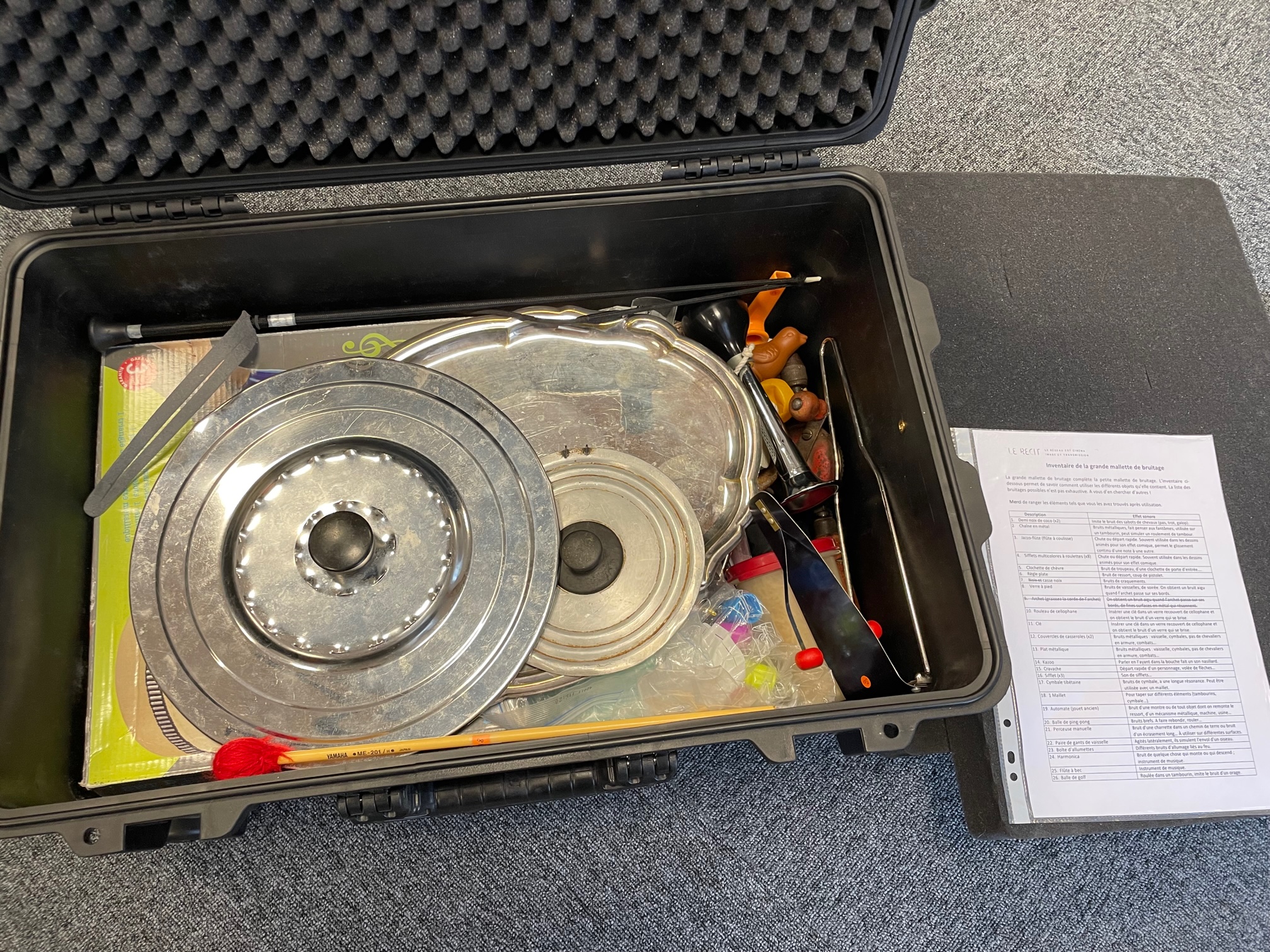 DescriptionEffet sonore Ballons de baudruche (x2)Bruits de souffle, de respiration. Agités, ils simulent l'envol d'un oiseau. Frottés avec des doigts humides, imitent des explosions ou un feu d'artifice. Papier bulle Percées délicatement, les bulles simulent des craquements, (cuisson dans une poêle ou des bûches dans un feu).Paquets de mouchoirs (x2)Bruits de feu (en manipulant les paquets). A utiliser avec le son du papier bulle.Verre à eau Bruits de vaisselle. Frappé délicatement on dirait une enclume.Sachet avec tissus nettoyantsBruits de feu, de pas, de frottement, de vêtements…Couvercle en métalBruits métalliques (tic tac de l’horloge, bruits de cuisine, clic de lampe, combat à l'épée avec le tuyau, chevaliers en armure)…Pomme d’arrosoir (et entonnoir pliable)Bruit d'eau qui se déverse. En soufflant dedans on peut faire un bruit de trompe.Bande magnétique Bruits des pas dans les feuilles mortes, ou crépitement de feu quand elle est pressée entre les mains. Goutte à goutte (x2 : perfusion et flacon rose)Bruits d’eau. Installé dans un lieu fermé, il imite le suintement de l'eau dans une grotte.Gant en plastique transparentAgité latéralement, il simule l'envol d'un oiseau.Couteau (couteau suisse)Bruits métalliques (tic tac de l’horloge, bruits de cuisine, clic de lampe, combat à l'épée avec le tuyau, chevaliers en armure)…Bâton de pluieImite le son de la pluie. Aussi cliquètements (cf. d’ordinateurs, bruits des machines dans Matrix…!)Œufs maracasPercussions pour faire de la musique.TuyauBruits métalliques (tic tac de l’horloge, bruits de cuisine, clic de lampe, combat à l'épée avec le couteau, chevaliers en armure)… En soufflant dedans on obtient des bruits de souffle ou de vent.Bassine pliable (+ éponge) Bruits d'eau (clapotis, vague, inondation, pas dans l’eau)…Rouleau de scotchBruits d'orage, de déchirure ou d’explosion.Appeau (en métal et bois)Chants d’oiseaux.Grenouille en bois avec son bâtonBruits d’une chaise en bois sur le sol, raclements…Poire à vent Bruits de vent, de souffle…Pince en métal pliable (couteau suisse)Bruits de métal (tic tac de l’horloge, cuisine, clic de lampe, combat à l'épée avec le tuyau, chevaliers en armure)…Serrure avec cléBruits de serrure, bruits métalliques, bruit d’armes à feuRadiographieBruits de tonnerre, d’orage.DescriptionEffet sonoreDemi noix de coco (x2)Imite le bruit des sabots de chevaux (pas, trot, galop).Chaîne en métalBruits métalliques, fait penser aux fantômes; utilisée sur un tambourin, peut simuler un roulement de tambour.Jazzo-flûte (flûte à coulisse)Chute ou départ rapide. Souvent utilisée dans les dessins animés pour son effet comique, permet le glissement continu d'une note à une autre.Sifflets multicolores à roulettes (x8)Chute ou départ rapide. Souvent utilisée dans les dessins animés pour son effet comique.Clochette de chèvre Bruit de troupeau, d'une clochette de porte d'entrée….Règle plateBruit de ressort, coup de pistolet.(Noix et) casse noixBruits de craquements.Verre à piedBruits de vaisselles, de soirée. On obtient un bruit aigu quand l’archet passe sur ses bords. Rouleau de cellophaneInsérer une clé dans un verre recouvert de cellophane et on obtient le bruit d'un verre qui se brise.CléInsérer une clé dans un verre recouvert de cellophane et on obtient le bruit d'un verre qui se brise.Couvercles de casseroles (x2)Bruits métalliques : vaisselle, cymbales, pas de chevaliers en armure, combats…Plat métalliqueBruits métalliques : vaisselle, cymbales, pas de chevaliers en armure, combats…Kazoo Parler en l’ayant dans la bouche fait un son nasillard.CravacheDépart rapide d'un personnage, volée de flèches…Sifflet (x3)Son de sifflets… Cymbale tibétaine Bruits de cymbale, a une longue résonance. Peut être utilisée avec un maillet.1 mailletPour taper sur différents éléments (tambourins, cymbale…).Automate (jouet ancien)Bruit d'une montre ou de tout objet dont on remonte le ressort, d’un mécanisme métallique, machine, usine…Balle de ping-pong Bruits brefs. A faire rebondir, rouler…Perceuse manuelle Bruit d'une charrette dans un chemin de terre ou bruit d'un écrasement long… À utiliser sur différentes surfaces.Paire de gants de vaisselle Agités latéralement, ils simulent l'envol d'un oiseau.Boîte d’allumettes Différents bruits d'allumage liés au feu.Harmonica Bruit de quelque chose qui monte ou qui descend ; instrument de musique.Flûte à becInstrument de musique.Balle de golf Roulée dans un tambourin, imite le bruit d'un orage.Vibraslap Stridulation. Peut faire penser au démarrage d'un moteur. Utilisé pour son effet comique dans les cartoon.Sachet de maïzena Imite le son de la pluie. Cliquètements (utilisé dans Matrix pour faire le bruit des machines dans une salle avec des ordinateurs).KlaxonBruit de klaxon de véhicules.Flexatone Bruit de vent, d’extraterrestres, apporte une ambiance fantastique.Pailles en plastiqueEn soufflant dans l'eau, on peut faire des bruits de bulles (plongeurs, par ex.). En les coupant, on peut les utiliser pour bruiter des insectes.Petit bâton en boisPour taper sur différents éléments (tambourins, cymbale, …).Sifflet de train en boisHurlement de trainSifflet trompette Imite la mouette…Boite de set complet d’instruments (sans maracas) (x2) Différents instruments de musiqueAppeau (en terre)Chants d’oiseau (à utiliser avec de l’eau)Boite à Meuh Meuh !Une boîte de gants en latexBruits de gants ou vêtements qu’on enfile ou qu’on retire. Bruits plastiques. Aussi pour manipuler les éléments de la mallette si besoin.Tupperware contenant du rizLe riz versé dans un parapluie ouvert imite le bruit de la pluie.ParapluieLe riz versé dans un parapluie ouvert imite le bruit de la pluie.